Совет сельского поселения «Уег»                                                       «Уег» сикт овмöдчöминса Совет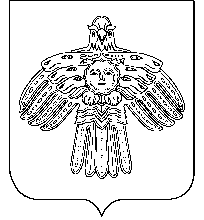 П О М Ш У Ö МР Е Ш Е Н И Еот «23 » марта 2020 г.  № 4-28/83                                                                                                                                                                                                                                                   Совет муниципального образования сельского поселения «Уег» решил:1. Внести в решение Совета муниципального образования сельского поселения «Уег»  от 24 декабря 2019 г. № 4-27/74  «О бюджете муниципального образования сельского поселения «Уег» на 2020 год и на плановый период 2021 и 2022 годов» (далее Решение) следующие изменения: 1) пункт 1 изложить в следующей редакции:1) приложение 5 к  решению изложить в редакции согласно приложению 1 к настоящему решению   	2. Решение вступает в силу со дня его обнародования и распространяется на правоотношения, возникшие с 01 января 2020 года.  О внесении изменений и дополнений в решение Совета сельского поселения «Уег» от 24 декабря 2019 года № 4-27/74 «О бюджете муниципального образования сельского поселения «Уег» на 2020 год и на плановый период 2021 и 2022 годов»Глава муниципального образования   сельского поселения  «Уег»М.П.Чупрова   